ПРЕСС-РЕЛИЗАрбитражный суд Свердловской области сообщает, что 04 декабря              2017 года в суд поступило Дело № А60-65766/2017 Истцы: Компания «Зе Рашн Просперити Фанд» (The Russian Prosperity Fund); Компания «Зе Просперити Квест Фанд» (The Prosperity Quest Fund); Компания «Просперити Раша Доместик Фанд Лимитед» (Prosperity Russia Domestic Fund Limited); Компания «Просперити Кэпитал Менеджмент СИКАВ» (Prosperity Capital Management SICAV), действующих в интересах публичного акционерного общества "ЭНЕЛ РОССИЯ" (ИНН 6671156423, ОГРН 1046604013257)Ответчики: Компания «Энел Инвестмент Холдинг Б.В.» (Enel Investment Holding B.V.); Виале Энрико (Viale Enrico); Арчелли Марко Пьеро (Arcelli Marco Piero); Тамбури Карло (Tamburi Carlo); Гостинелли Франческа (Gostinelli Francesca); Феррарис Луиджи (Ferraris Luigi)Третьи лица: Федеральная служба по финансовому мониторингу (Росфинмониторинг) в лице Межрегионального управления Федеральной службы по финансовому мониторингу по Уральскому федеральному округу, Федеральная служба по финансовому мониторингу (Росфинмониторинг) в лице Межрегионального управления Федеральной службы по финансовому мониторингу по Центральному федеральному округуПредмет спора: о возмещении причиненных корпорации убытковСтадия рассмотрения: определением Арбитражного суда Свердловской области от 09.03.2018 предварительное судебное заседание отложено на 02 апреля 2018 года на 13 ч 00 мин. Судебное заседание состоится в помещении Арбитражного суда Свердловской области по адресу:  620075, г. Екатеринбург, ул. Шарташская, д. 4, зал № 403.   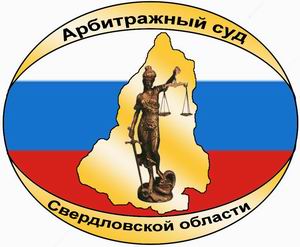 АРБИТРАЖНЫЙ СУДСВЕРДЛОВСКОЙ ОБЛАСТИул. Шарташская, д.4,г. Екатеринбург, 620075тел. (343) 376-10-76, факс (343) 371-40-20e-mail: А60.pressa@arbitr.ruwww.ekaterinburg.arbitr.ru